2.2.3.Обеспечение  условий  открытости дошкольного образования  для участия родителей (законных представителей) в образовательной деятельности  Учреждения.2.3. Предметом  оценки качества образования  в Учреждении являются  условия   для обеспечения социальной ситуации развития детей: психолого-педагогические условия,  предметно-пространственная развивающая среда, кадровые и материально-технические условия.III. Основные критерии, показатели процедуры оценки качествадошкольного образования  Учреждения.3.1. Процедура оценки  условий (психолого-педагогических) для создания социальной ситуации развития детей, соответствующей специфике дошкольного возраста, осуществляется на основе следующих критериев:- динамика здоровья и физического развития воспитанников;- отслеживание эмоционального благополучия каждого воспитанника;-отслеживание  индивидуального развития воспитанника, мониторинг развития личности воспитанников в определенных направлениях (образовательных областях) образования (социально-коммуникативного, познавательного, речевого, художественно-эстетического  развития);- отслеживание наличия и особенностей взаимодействия с родителями (законными представителями) воспитанников, вовлечения их в образовательную деятельность.3.1.1.Основными показателями обеспечения условий (психолого-педагогических) по  созданию социальной ситуации развития  воспитанников, соответствующей специфике дошкольного возраста, являются:-положительная динамика физического развития  воспитанников;-снижение заболеваемости  воспитанников;-положительная динамика развития личности воспитанников в направлениях (образовательных областях) образования (социально-коммуникативного, познавательного, речевого, художественно-эстетического  развития);-достижения воспитанников в конкурсах различного уровня;-положительная динамика коэффициента психологического благополучия воспитанников;-наличие образовательных проектов - совместно с семьей - на основе выявления потребностей и поддержки образовательных инициатив семьи; -позитивная динамика удовлетворенности родителей (законных представителей) воспитанников качеством организации образовательного процесса учреждения).3.2. Процедура оценки предметно-пространственной развивающей среды для реализации основной образовательной программы дошкольного образования Учреждения  осуществляется на основе следующих критериев:-обеспечение максимальной реализации образовательного потенциала пространства Учреждения;-соответствие особенностям каждого возрастного этапа, требованиям охраны  жизни  и здоровья воспитанников  Учреждения;-обеспечение  возможности общения и совместной деятельности воспитанников.3.2.1.Основными показателями оценки предметно-пространственной развивающей среды для реализации основной образовательной программы дошкольного образования Учреждения  являются:-насыщенность среды  материалами, оборудованием, инвентарем  для обеспечения игровой, познавательной, исследовательской, творческой, двигательной  активности воспитанников в  соответствии с  возрастными возможностями воспитанников;-трансформируемость, возможность изменения предметно-пространственной среды в зависимости от образовательной ситуации;-вариативность среды, наличие различных пространств (для игры, уединения и др.), сменяемость игрового материла;-доступность среды для воспитанников;-безопасность предметно-пространственной среды.3.3. Процедура оценки  кадровых условий реализации основной образовательной программы дошкольного образования в Учреждении  осуществляется на основе следующих критериев:-соответствие квалификации педагогических  работников и учебно-вспомогательного персонала квалификационным характеристикам;-укомплектованность кадрами  Учреждения, наличие количества работников, необходимых для реализации основной образовательной программы Учреждения;-наличие у педагогических работников основных компетенций, необходимых для создания условий развития воспитанников Учреждения.3.3.1.Основными показателями оценки кадровых условий реализации основной образовательной программы дошкольного образования  в Учреждении    являются:- укомплектованность кадрами  Учреждения;-динамика числа работников, прошедших курсы повышения квалификации;-динамика роста категорийности работников Учреждения;-профессиональные достижения педагогов, участие в профессиональных конкурсах и других мероприятиях.3.4. Процедура оценки материально-технических условий для реализации основной образовательной программы дошкольного образования  в Учреждении  осуществляется на основе следующих критериев:-оснащенность помещений предметно-развивающими играми, пособиями, оборудованием, материалами; -соответствие требованиям, определяемым санитарно-эпидемиологическими правилами и нормативами;-соответствие требованиям,  определяемым правилами пожарной безопасности;-наличие материально-технического обеспечения программы (наличие технологического оборудования,  программного обеспечения).3.4.1.Основными показателями оценки материально-технических условийреализации основной образовательной программы дошкольного образования Учреждения    являются:	-наличие достаточного количества оборудования, материалов для реализации основной образовательной программы дошкольного образования  Учреждения;	-наличие достаточного количества программно-методического обеспечения для реализации основной образовательной программы дошкольного образования Учреждением;	-отсутствие предписаний со стороны контролирующих организаций, при  предъявлении  замечаний -  наличие конкретного плана устранения замечаний.IV. Организация процедуры оценки качествадошкольного образования в Учреждении.4.1. Процедура оценки условий (психолого-педагогических) для создания социальной ситуации развития воспитанников, соответствующей специфике дошкольного возраста, включает:-мониторинг уровня заболеваемости  воспитанников;-мониторинг развития личности воспитанников направлениях (образовательных областях) образования (социально-коммуникативного, познавательного, речевого, художественно-эстетического  развития);-наблюдение непосредственно образовательной деятельности, мероприятий, организуемых педагогами дошкольного учреждения; -определение коэффициента психологического благополучия (КПБ) воспитанников (обучающихся);-анкетирование родителей (законных представителей) воспитанников  с целью выявления уровня удовлетворенности качеством организации образовательного процесса в Учреждении.4.1.1. Мониторинг уровня заболеваемости и развития личности воспитанников  в образовательных областях (социально-коммуникативного, познавательного, речевого, художественно-эстетического  развития) Учреждения проводится два раза в год (ноябрь-апрель).4.1.2. Для фиксации результатов мониторинга  развития личности воспитанников (обучающихся) в образовательных областях (социально-коммуникативного, познавательного, речевого, художественно-эстетического  развития) Учреждения разрабатываются карты индивидуального развития ребенка(Приложение №4).4.1.3.Анкетирование родителей (законных представителей) воспитанников с целью выявления уровня удовлетворенности качеством организации образовательного процесса проводится один раз в учебном году (апрель-май) на основе разработанных Учреждением анкет.4.2. Процедура оценки предметно-пространственной развивающей среды реализации основной образовательной программы дошкольного образования включает:-самоанализ, взаимоконтроль педагогами соответствия развивающей предметно-пространственной среды  задачам и содержанию основной образовательной программы дошкольного  образования Учреждения;4.2.1.Самоанализ соответствия предметно-пространственной развивающей среды  задачам и содержанию основной образовательной программы  проводится  один раз в год (май) на основе листов самоанализа,  разработанных  в Учреждении.4.2.2.Анализ  предметно-пространственной развивающей среды проводится в Учреждении на основе годового плана деятельности на учебный год.4.3. Процедура оценки  кадровых условий  для реализации основной образовательной программы дошкольного образования Учреждения  включает:-анализ укомплектованности кадрами; числа работников, прошедших курсы повышения квалификации, роста категорийности работников, участия педагогических работников Учреждения в профессиональных конкурсах и других мероприятиях;-анкетирование педагогических работников с целью определения уровня развития основных компетенций, необходимых для создания условий развития воспитанников Учреждения.4.3.1.Анализ кадровых условий проводится 1 раз в год (май) и результаты анализа предоставляются в материалах самообследования Учреждения. 4.3.2.Анкетирование педагогических работников с целью определения уровня развития основных компетенций, необходимых для создания условий развития воспитанников Учреждения, проводится в конце учебного года в апреле месяце. (Приложение №1)4.4. Процедура оценки   материально-технических условий для реализации основной образовательной программы дошкольного образования Учреждения  включает:-анализ программно-методического обеспечения для реализации основной образовательной программы дошкольного образования в Учреждении;-анализ соответствия материально-технических условий Учреждения требованиям, определяемым санитарно-эпидемиологическими правилами и нормативами, правилами  техники безопасности и пожарной безопасности.4.4.1.Анализ программно-методического обеспечения реализации основной образовательной программы дошкольного образования  в Учреждении проводится один раз в год.4.4.2.Анализ соответствия материально-технических условий Учреждения требованиям санитарно-эпидемиологических правил и нормативов, правил  техники безопасности и пожарной безопасности осуществляется на основе плана оперативных проверок.4.4.4.План оперативных проверок определяется в циклограмме контроля на учебный год и утверждается директором Учреждения.V. Результаты  внутреннего  мониторинга качества образования.5.1.Результат  личностного образовательного развития воспитанников, отражаемый в сводной карте  оценки развития воспитанников, уровня здоровья и физического развития,  является документом,  отражающим персональные данные воспитанников (Приложение №3).5.2. Для планирования индивидуальной работы с детьми воспитателями групп составляется индивидуальный образовательный маршрут с детьми, имеющими низкий уровень развития (Приложение №5).5.3.Результат личностного образовательного развития воспитанников, отражаемый в сводной карте оценки развития воспитанника, уровня здоровья и физического развития,  может быть использован только для оказания воспитаннику индивидуальной поддержки, оптимизации работы группы.5.4.Результаты личностного образовательного развития воспитанников  (оценка индивидуального развития, уровень здоровья и физического развития)  хранятся в методическом кабинете Учреждения и на группах у воспитателей.5.5.Ответственность за хранение и нераспространение личных данных воспитанников несет ответственность заместитель директора по УВР .5.6.Результаты процедуры внутренней оценки качества образования представляются в материалах самообследования Учреждения. 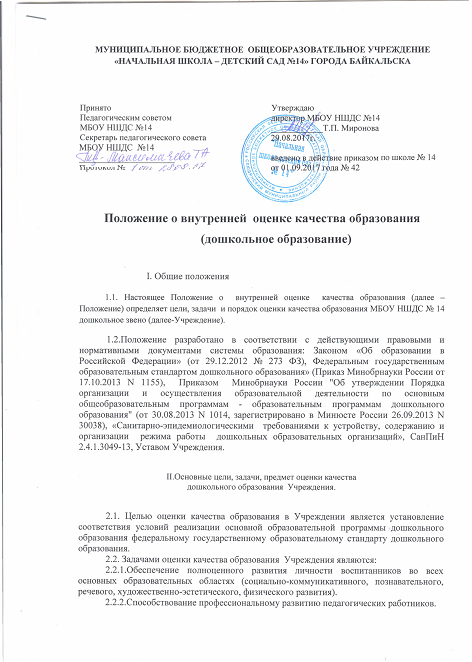 